ҚАЗАҚСТАН РЕСПУБЛИКАСЫ МӘДЕНИЕТ ЖӘНЕ АҚПАРАТ МИНИСТРЛІГІТЕМІРБЕК ЖҮРГЕНОВ АТЫНДАҒЫ ҚАЗАҚ ҰЛТТЫҚ ӨНЕР АКАДЕМИЯСЫ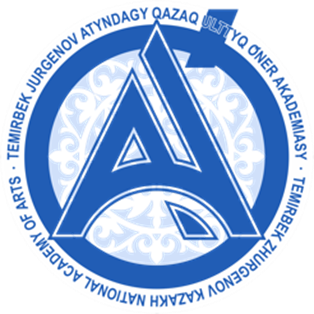 АҚПАРАТТЫҚ ХАТҚұрметті достар мен әріптестер!Темірбек Жүргенов атындағы Қазақ ұлттық өнер академиясы хореография факультетінің 30 жылдығына арналған «Режиссура және хореографиялық өнердің педагогикасы: дәстүрлер мен инновациялар» атты II Халықаралық ғылыми-тәжірибелік конференцияға қатысуға шақырамыз. Конференция 2024 жылдың 25-26 қарашасында өтеді.Конференцияның негізгі бағыттары:1. Жаһандық кеңістіктегі жоғары және орта арнаулы хореографиялық білім.2. Жоғары және орта арнаулы оқу орындарында хореография пәндері бойынша әдістемелік әдебиеттермен қамтамасыз етудің өзекті мәселелері мен болашағы.3. Әлемдік хореографиялық өнердің әртүрлі жанрлар мен бағыттардағы дәстүрлерін дамыту және сақтау.4. Хореографиядағы жаңалықтар мен перспективалар.5. Ұлттық хореографиялық өнер.6. Хореография өнеріндегі жанрлық сын және балеттану мәселелері.7. Қазіргі музыкалық театрдағы репертуар саясатының мәселелері.8. Хореографиялық білімнің әлемдік көркем мәдениетке интеграциясы.Қатысуға тарих, өнер теориясы және өнер саласында ғылыми, әдістемелік және ғылыми-зерттеу қызметпен айналысатын балет ғалымдары, театртанушылар, музыкатанушылар, өнертанушылар, ғалымдар, хореографтар, хореографтар, университет оқытушылары, мұражай мамандары, студенттер, магистранттар, докторанттар, аспиранттар сыншылар шақырылады.Конференция аясында ғылым және өнер қайраткерлері ғылыми баяндамалар жасауы жоспарлануда (10 минут). Конференция барысында ұйымдастырушылар ZOOM бейнеконференция платформасында online / offline режимдерінде хореографиялық өнер мен білімнің әртүрлі бағыттары бойынша практикалық шеберлік сабақтарын (30 минуттан аспайтын) өткізуі жоспарлануда.Конференция қорытындысы бойынша материалдар жинағын басып шығару жоспарлануда, жинаққа кітапхана индексі (ӘОЖ және ББК) және халықаралық стандартты кітап нөмірі (ISBN) беріледі.Конференция форматы: online / offlineКонференцияға келесі нысандар бойынша қатысуға рұқсат етіледі: • бетпе-бет: ауызша есеп беру, баяндамаларды талқылауға қатысу, талқылау;• корреспонденция: ғылыми мақаланы жариялау;ӨТІНІМДЕР мен МАҚАЛАЛАР 2024 жылдың 15 қазанына дейін kaznai.ballet@gmail.com мекенжайы бойынша «KazNAI CONFERENCE-2024» тақырыбымен қабылданады.Өтінім ұйымдастыру комитетіне электрондық форматта Microsoft Word кеңейтімінде және өтініш берушінің қолы қойылған өтінімнің сканерленген нұсқасымен жіберіледі.Мақалаларды дайындауға қойылатын талаптар және Өтінім нысаны қоса беріледі.Конференцияның ресми тілдері: қазақ, орыс, ағылшын.Конференцияның өтетін орны: Қазақстан Республикасы, Алматы қ., көш. Панфилова, 127, Темірбек Жүргенов атындағы Қазақ ұлттық өнер академиясы, оқу театры, кинозал, хореография факультетінің аудидториялық кешені.Конференция басталар алдында қабылданған өтінімдерге сәйкес іс-шаралар бағдарламасы мен конференция кестесі барлық қатысушыларға жіберіледі.Ұйымдастыру комитетінің мекенжайы: 050000 Қазақстан Республикасы, Алматы қ., көш. Панфилова, 127, Темірбек Жүргенов атындағы Қазақ ұлттық өнер академиясы, хореография бөлімі.Жауапты тұлға: +7 701 298 5554 (Сушков Дмитрий Валентинович) WhatsApp, Telegram.Ресми сайт: http://www.kaznai.kz/ 